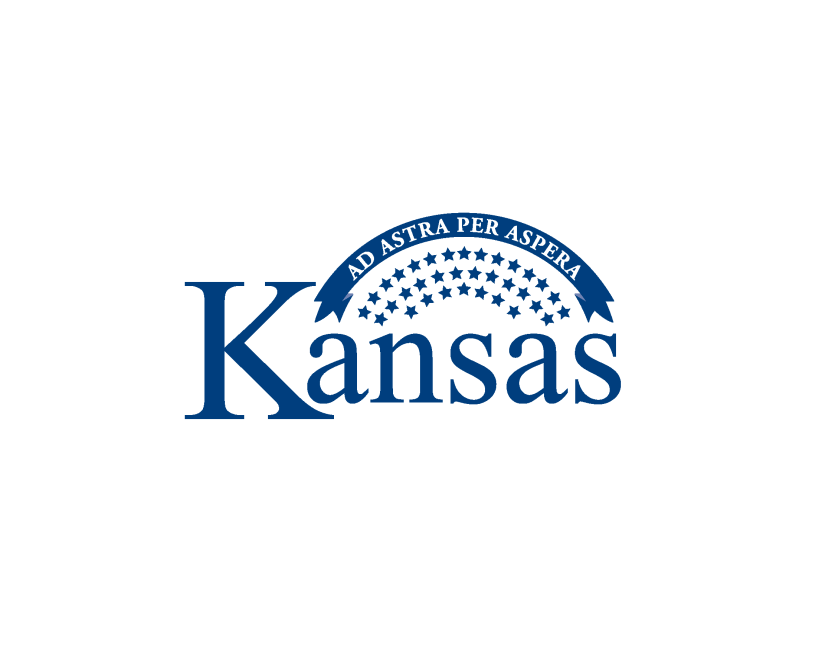 Information Network of Board of Directors Information Consortium 	General Manager’s ReportMonth Ending June 30, 2013InsideExecutive Summary	2New Service Requests & Contracts for Approval	3Deployment Summary	4		Applications Deployed 	4Project Change Requests Deployed	5Products Deployed	5In Development Summary	7Applications in Development	7Project Change Requests in Development	8Projects on Hold                                                                    8Products in Development                                                   11	Support Statistics                                                                 12Site Promotions                                                                    12Marketing                                                                              13Post Project Surveys                                                            14Executive SummaryKansas.gov is staying very busy and productive as the month of June is wrapping up. Some of the high points for this month include:~ NASCIO, an organization representing state chief information officers and information technology executives throughout the United States, accepted submissions for their annual “State IT Recognition Awards.” Kansas.gov, on behalf of INK, submitted a nomination for the recent mobile enhancements to the Kansas County District Court Records Search application for the category “Digital Government: Government to Business.”~The annual Kansas Paralegal’s Conference was held June 14 in Lawrence, KS. Kansas.gov Director of Marketing & Operations, Ashley Gordon, attended to drive awareness of the recent mobile enhancements to the Kansas District Court Records Search service. ~On June 14, Kansas.gov Director of Project Management, Wayne Dirks, along with Kansas.gov Business Development Managers, Jenna Streff and Todd Smith, had the opportunity to attend the annual Kansas County Treasurer’s Conference. The group presented to over 100 representatives from County Treasurer’s offices throughout the state regarding proposed enhancements to the Kansas Online Property Tax Payment Service. Please contact me if you have any questions at 785.296.7171 or via email at smyers@egov.com.Respectfully submitted,Shane MyersShane Myers, General ManagerNew Service Requests & Contracts for Approval	Service RequestsNo service requests during the month of June.Contracts for ApprovalUSD 501 Capital City High School (KPC) – USD 501 Capital City High School requests an Over-the-Counter service which will allow government agency constituents to pay for government agency services using credit cards at government agency locations and receive confirmation of payment. Development of the INK application for this service is at no cost to the contracted government agencies. This is a fee service.  USD 247 Cherokee Public Schools (KPC) – USD 247 Cherokee Public Schools requests an Over-the-Counter service which will allow government agency constituents to pay for government agency services using credit cards at government agency locations and receive confirmation of payment. Development of the INK application for this service is at no cost to the contracted government agencies. This is a fee service.  Sherman County Health Department (KPC) – Sherman County Health Department requests an Over-the-Counter service which will allow government agency constituents to pay for government agency services using credit cards at government agency locations and receive confirmation of payment. Development of the INK application for this service is at no cost to the contracted government agencies. This is a fee service.  USD 290 Ottawa Public Schools (KPC) – USD 290 Ottawa Public Schools requests an Over-the-Counter service which will allow government agency constituents to pay for government agency services using credit cards at government agency locations and receive confirmation of payment. Development of the INK application for this service is at no cost to the contracted government agencies. This is a fee service.  City of Bennington (KPC) – City of Bennington, KS requests an Over-the-Counter service which will allow government agency constituents to pay for government agency services using credit cards at government agency locations and receive confirmation of payment. Development of the INK application for this service is at no cost to the contracted government agencies. This is a fee service.  Kansas Racing and Gaming Commission (Hosting) – Kansas Racing and Gaming Commission requests a Web site to be hosted via FTP system is specifically designed for state and municipal governments and offers you the ability to quickly and securely upload their content  with no technical experience required. Development of the INK application for this service is at no cost to the contracted government agencies. This is a free service.  Behavioral Sciences Regulatory Board (BSRB) – Behavioral Sciences Regulatory Board requests an online service that will allow government agency constituents to renew their licenses online. Development of the INK service is at no cost to the contracted government agencies. This is a fee service.Deployment SummaryYear-to-DateMonthly Deployments (since January 2013)Applications DeployedProject Change Requests DeployedProducts DeployedIn-Development SummaryThrough End of Year 2013Monthly Deployments (through end of year 2013) Applications in DevelopmentProject Change Requests in DevelopmentProjects On-HoldProducts in DevelopmentSupport StatisticsSummary of the number of Live Chats, E-mails and Cases Reported from June 1 – June 30.Site PromotionsThe following site promotions were launched on Kansas.gov from June 1 – June 30.The below table summarizes the top 5 visited pages on Kansas.gov from June 1 – June 20.Marketing Post Project SurveysAgencyProject NameDeployment (Month)KHPOnline Accident ReportingMay-13AgencyProject NameDeployment (Month)KSAGAmber Alert Add Social MediaJan-13KSBTPKSBTP Business License Renewal Modify Certificate RulesFeb-13KSBHAKSBHA License Renewal February 2013 CycleFeb-13KSBHAKSBHA Subscriber License Verification Google Analytics UpdateFeb-13KREABAppraiser License Renewal Appraiser License Renewal: 2013 Fee ChangeFeb-13KSSBEOKSSBEO Optometry License Portal Updated ARBO CE CodesMar-13KSBNEducation Annual Report 2013 UpdatesMar-13KCCMotor Carrier Authority Renewals Change Contact InfoApr-13KDADSHOC Criminal History Record Check 2013 Contact ChangeApr-13KDWPHunter Education Duplicate Cards 2013 UpdatesApr-13KDORProperty Valuation Database (Surveyor): Google Analytics and Survey Gizmo UpdateApr-13KSBMAKSBMA License Renewal Survey Gizmo UpdateApr-13KSBHAKSBHA License Renewal May 2013 CycleMay-13BSRBBSRB License Renewals Add Addiction CounselorMay-13KDORIFTA Quarterly Filing 2013 UpdatesJun-13AgencyProject NameDeployment (Month)USD205KanPay Counter: Unified School District 205Jan-13MOCOKanForm: Montgomery County Public WorksJan-13SGCOKanPay Counter: Sedgwick County TreasurerJan-13USD260KanPay Counter: Unified School District 260Jan-13USD260KanPay Counter: Unified School District 260 (Admin. Center)Jan-13USD498KanPay Counter: Unified School District 498 (District Office)Jan-13USD498KanPay Counter: Unified School District 498 (Waterville Elem.)Jan-13USD498KanPay Counter: Unified School District 498 (Blue Rapids Elem.)Jan-13USD498KanPay Counter: Unified School District 498 (Junior/Senior High)Jan-13USD499KanPay Counter: Unified School District 499Jan-13CWCOKanPay Counter: Cowley County ClerksJan-13LACOKanPay Counter: Lane County ClerksJan-13KDORKanPay Counter: Parsons and Baxter Springs DLJan-13CONKanPay Counter: City of NortonvilleFeb-13COSKanPay Counter: City of SolomonFeb-13KBOBKanForm: KBOB Expired License Restoration Feb-13KBOBKanForm: KBOB License New and Renewals (Non-Expired) Feb-13COSKanForm: City of Solomon Online Payments Mar-13SCRDW#4KanForm: RWD #4 Online Bill Pay Mar-13USD254KanPay Counter: Medicine Lodge USD 254Mar-13KCJISKanForm: KCJIS Conference Registration Form 2013Mar-13KCJISKanForm: KCJIS Conference Vendor Registration Form 2013Mar-13SUCOKanPay Counter: Sumner County Planning, Zoning, Envir. HealthMar-13HVCOKanPay Counter: Harvey County Administrative OfficeMar-13HPCOKanPay Counter: Harper County Health DepartmentMar-13USD501KanPay Counter: Highland ParkApr-13USD501KanPay Counter: Topeka HighApr-13USD501KanPay Counter: Topeka WestApr-13USD501KanPay Counter: Hope Street Academy Apr-13USD501KanPay Counter: Hummer Sports ParkApr-13USD501KanPay Counter: Highland ParkApr-13USD501USD501KanPay Counter: Eisenhower Middle SchoolApr-13USD501USD501KanPay Counter: French Middle SchoolApr-13USD501USD501KanPay Counter: Jardine Middle SchoolApr-13USD501USD501KanPay Counter: Landon Middle SchoolApr-13USD501USD501KanPay Counter: Robinson Middle SchoolApr-13KUCRLKUCRLKanForm: Transportation ResearchApr-13KUCRLKUCRLKanForm: Achievement and Assessment InstituteApr-13RLCO RLCO KanPay Counter: Riley County Public WorksApr-13RLCO RLCO KanForm: Property Tax PaymentsApr-13RLCO RLCO KanForm: Riley County Public WorksApr-13USD431USD431KanPay Counter: Hoisington May-13USD 362USD 362KanPay Counter: Parker ElementaryMay-13USD 362USD 362KanPay Counter: LaCygne ElementaryMay-13USD 362USD 362KanPay Counter: Prairie View High SchoolMay-13USD 362USD 362KanPay Counter: Prairie View Middle SchoolMay-13USD 362USD 362KanPay Counter: Fontana ElementaryMay-13KDORKDORKanPay Counter Concordia DL OfficeMay-13RLCO RLCO KanPay Counter: Riley County ClerkMay-13USD453USD453KanPay Counter: Leavenworth USD 453May-13JACORWD3JACORWD3KanForm: Jackson County RWD #3Jun-13RLCO RLCO KanPay Counter: Riley County Noxious WeedJun-13LBCOLBCOKanPay Counter: Labette County Health DepartmentJun-13CYBENNCYBENNKanPay Counter: City of BenningtonJun-13SHCOHDSHCOHDKanPay Counter: Sherman County Health DepartmentJun-13USD 290USD 290KanPay Counter: Ottawa USD 290Jun-13AgencyProject NameScheduled Deploy (Month)Schedule Variance ReasonNone at this timeNone at this timeNone at this timeNone at this timeAgencyProject NameScheduled Deploy (Month)Schedule Variance ReasonKSBNNurse License Verification 2013 UpdatesJul-13KSSOSDissolutions Google Analytics UpdateJul-13KBILimited Criminal History Search RewriteJul-13KSSOSElectronic UCC Filings Remove Unnecessary FieldsJul-13BOACPA License Renewal 2013 UpdatesAug-13BOAFirm License Renewal 2013 UpdatesAug-13KDORDLR Interactive DMV ModernizationAug-13Awaiting Partner KDORDriver License Reinstatements 2011 RewriteAug-13OJADistrict Court Record Search Enhance File Locks Aug-13OJACourt Records Sedgwick Legacy 2013 UpdatesAug-13KCTAProperty Tax RewriteAug-13Project Scheduling KDORTax Payment Portal 2011 UpdateSep-13Awaiting PartnerKDORBusiness tax Registration Refactor CodeNov-13Awaiting PartnerKDORWebFile Homestead Claim 2013 Tax Year UpdateDec-13KDORWebFile Income Tax Return 2013 Tax Year UpdateDec-13AgencyProject NameOn-Hold DateOn-Hold ReasonKSBNKANN Check 2009 EnhancementsJan-13Partner intends to restart this project in July.KDADSHOC Criminal History Record Check Convert Data Transfer Format for SubjectsJan-13Partner is working with third partner vendor to setup new hosting environment.KRECKREC License Renewal - KanPay only KanPay OnlyJan-13Partner is working with third partner vendor to setup new networking environment (Cox).OJACourt Case eFileJan-13Awaiting review of contract from partner.KSAGPrivate Investigator License Verification ReinstateJan-13 Partner is preparing test data and has not provided an estimated date of when the data will be ready.KDADSHOC Criminal History Record Check Change Backend HostJan-13Partner is working with third partner vendor to setup new hosting environment.KDADSHOC License Renewal Change Backend HostJan-13Partner is working with third partner vendor to setup new hosting environment.KSSOSResident Agent/Office Amendments ModernizationJul-13Partner governing body has assigned other priorities to accomplish before completing this project.KSSOSDissolutions ModernizationJul-13Partner governing body has assigned other priorities to accomplish before completing this project.KSSOSCorporate Name Change ModernizationJul-13Partner governing body has assigned other priorities to accomplish before completing this project.KSSOSKansas Business Center ModernizationJul-13Partner governing body has assigned other priorities to accomplish before completing this project.KSSOSBusiness Entity Search ModernizationJul-13Partner governing body has assigned other priorities to accomplish before completing this project.KSSOSCorporate Annual Report ModernizationJul-13Partner governing body has assigned other priorities to accomplish before completing this project.KSSOSDissolutions Future Effective DateJul-13Partner governing body has assigned other priorities to accomplish before completing this project.KSSOSResident Agent/Office Amendments Future Effective DateJul-13Partner governing body has assigned other priorities to accomplish before completing this project.KSSOSArticles of Incorporation (AOI) Future Effective DateJul-13Partner governing body has assigned other priorities to accomplish before completing this project.KSSOSBusiness Entity Name Reservation Future Effective DateJul-13Partner governing body has assigned other priorities to accomplish before completing this project.KSSOSCorporate Name Change Future Effective DateJul-13Partner governing body has assigned other priorities to accomplish before completing this project.KSSOSBusiness Entity Name Availability Search Future Effective DateJul-13Partner governing body has assigned other priorities to accomplish before completing this project.KSSOSResident Agent/Office Amendments ModernizationJul-13Partner governing body has assigned other priorities to accomplish before completing this project.AgencyProject NameScheduled Deploy (Month)CKCOKanPay Counter: Cherokee County Health DepartmentJul-13SEKHDKanPay Counter: SEK-Multi County Health DepartmentJul-13DCCOKanPay Counter: Decatur County Health DepartmentJul-13RWCOKanPay Counter: Rawlins County Health Department Jul-13SUCOKanForm: Property Tax PaymentsJul-13JFCOKanForm: Property Tax PaymentsJul-13CON KanForm: City of Nortonville Online FormJul-13FDCOKanPay Counter: Ford County LandfillJul-13FDCOKanPay Counter: Ford County Health DepartmentJul-13FDCOKanPay Counter: Ford County Expo CenterJul-13USD247KanPay Counter: Cherokee USD 247Jul-13USD446KanPay Counter: Independence USD 446Jul-13USD248KanPay Counter: Girard High SchoolJul-13USD248KanPay Counter: Girard Middle SchoolJul-13USD 248KanPay Counter: Girard Elementary SchoolJul-13USD501KanPay Counter: Chase Middle SchoolAug-13USD458KanPay Counter: Basehor-Linwood Booster Club USD 458Aug-13USD450KanPay Counter: Shawnee Heights USD 450Aug-13USD501KanPay Counter: Avondale West Elementary SchoolAug-13USD501KanPay Counter: Bishop Elementary SchoolAug-13USD501KanPay Counter: Highland Park Central Elementary SchoolAug-13USD501KanPay Counter: Lowman Hill Elementary SchoolAug-13USD501KanPay Counter: McCarter Elementary SchoolAug-13USD501KanPay Counter: McClure Elementary SchoolAug-13USD501KanPay Counter: McEachron Elementary SchoolAug-13USD501KanPay Counter: Meadows Elementary SchoolAug-13USD501KanPay Counter: Quincy Elementary SchoolAug-13USD501KanPay Counter: Randolph Elementary SchoolAug-13USD501KanPay Counter: Ross Elementary SchoolAug-13USD501KanPay Counter: Scott Computer Technology Magnet SchoolAug-13USD501KanPay Counter: Shaner Elementary SchoolAug-13USD501KanPay Counter: State Street Elementary SchoolAug-13USD501KanPay Counter: Stout Elementary SchoolAug-13USD501KanPay Counter: Whitson Elementary SchoolAug-13USD501KanPay Counter: Williams Science and Fine Arts Magnet SchoolAug-13CYOLATHEKanPay Counter: City of OlatheAug-13MonthLive ChatsE-mailsCases ReportedJan-1379787175Feb-13751,348259Mar-131591,038149Apr-135951,119213May-1391688165Jun-1312055168Main Feature PositionService PromotedVisits1KDOC: Kansas Receives Prestigious Golden Shovel Award822KSBHA: MD License Renewal202KDE: Summer Food Service Program183KDWPT: Go Fish!193KDOR: WebTags134KDOR: WebTags214KSBTP: Architects and Geologists License Renewal35KBP: Pharmacist License Renewal55KDWPT: Boating55LEG: 2013 Session26Flickr: Featured Photo157Flickr: Featured Photo3PagePage ViewsTime on PageGovernment21,1831:37Search18,4151:42Services15,5081:32Business Center15,3962:56Employment10,7021:24AgencyServiceTypeDescriptionKANSAS! MagazineNational Donut DaySocial NetworkingShared PhotoKSDESummer Food Service ProgramSocial NetworkingKick-Off WeekKDWPTGo Fish!Social NetworkingOfficial Site PromotionKDWPTKansas State ParksSocial NetworkingOfficial Site PromotionKDWPTBoatingSocial NetworkingOfficial Site PromotionDate collectedTreated respectfully by Kansas.gov staffUnderstood the process your project was to go throughAs involved in the process as you wanted to be Kept informed of projects progress Kansas.gov met their commitments to the project timelines Quality of the product (application or Web site) Timely responses of Kansas.gov staff to requests/messagesKansas.gov staff demonstrated expert knowledge in web design and development CommentsUSD 216 Louisburg – KanPay Counter01-0553432443While there are some 3s listed here, I think that may be more of a function that our original developer went on maternity leave in the middle of the project. We also experienced a delay in getting the swiping instruments installed due to lack of product. It would be helpful to have a document that outlines all the steps required before the process begins. We got a bit bogged down in the creation of the bank sites and the penny tests. Had we known what information was necessary we could have been gathering that ahead of time. Todd and Jenna have been wonderful to work with and we look forward to using this process in our buildings. OJA – DCRS Enhancement01-0755555555N/AUSD 205 Bluestem- KanPay Counter02-0655554555“Still waiting on credit card scanners.” (EDIT: Survey participant was not aware that their Macs are not compatible with the available scanners. The project stakeholder at USD 205 was available and was able to provide clarity to the survey participant)Cowley County – KanPay Counter02-0655555555N/AUSD 499 Galena  – KanPay Counter02-0655555544N/AUSD 260 Derby – KanPay Counter02-0654544544N/AKSBTP – Business License Renewal Modifications02-2055545555N/ASedgwick County  - KanPay Counter03-2555555555N/AKSSBEO – ARBO Codes04-1041313323The application that is provided by Kansas.gov for my agency is only used March - May. This update seemed to take longer to get implemented than what I thought it should. I had the information for the update a couple of weeks prior to March 1 which should have been plenty of time to get it implemented. Instead it took a month and I was only updated on the progress when I initiated the email. Even then I was only told it was 'on time' to be implemented March 20th if not before. I was finally told on March 19th that it would be implemented on March 20th by 1:30 pm. It was closer to 3:00pm. I do no see why it could not have been implemented by 8:00am since it was apparently completed the day before.Harvey County – KanPay Counter (West Park Location)04-1055555555N/ASumner County – KanPay Counter04-1155444444N/ARiley County – KanPay Counter06-2154444444N/ATotal5448514647514848Average4.94.34.64.24.24.64.34.3